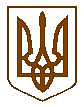 БУЧАНСЬКА     МІСЬКА     РАДАКИЇВСЬКОЇ ОБЛАСТІВ И К О Н А В Ч И  Й       К О М І Т Е ТР  І  Ш  Е  Н  Н  Я« 19 »  квітня 2016 року                                                                                               № 181Про затвердження кошторисної частини проектної документації   «Реконструкція з добудовою загальноосвітньої школи №1 І-ІІІ ступенів по вул. Антонія Михайловського (Малиновського),74в м.Буча Київської області»Розглянувши кошторисну частину проектної документації на «Реконструкція з добудовою загальноосвітньої школи №1 І-ІІІступенів по вул.Малиновського,74 в м.Буча Київської області», розробленого ТОВ інститут «Білоцерківцивільпроект» та позитивний експертний № 00-1074-15/КД від 18.04.2016р., виданий НДПІ «Проектреконструкція», враховуючи рішення сесії Бучанської міської ради від 24.09.2015р. за №2462-78-УІ про перенайменування вулиці Малиновського на вулицю Антонія Михайловського, з метою  створення   належних  умов  для  забезпечення  громадянам  рівного доступу  до  здобуття  якісної  освіти,   оновлення   її   змісту, навчально-виховного  процесу,  підготовки  учнів до життя в умовах інформаційного  суспільства та керуючись Законом України «Про місцеве самоврядування в Україні», виконавчий комітет міської радиВИРІШИВ:1.Затвердити проектно-кошторисну документацію проекту «Реконструкція з добудовою загальноосвітньої школи №1 І-ІІІступенів по вул.А.Михайловського,74 в м. Буча Київської області» з наступними показниками:2.Виконання робіт з реконструкції з добудовою загальноосвітньої школи №1 І-ІІІ ступенів по вул. А.Михайловського, 74  в м. Буча Київської області доручити ліцензованій організації.3.Контроль за виконанням даного рішення покласти на заступника міського голови, Смолькіна О.П.Найменування показниківОд. виміруПоказникиЗагальна кошторисна вартістьтис. грн.126328,338У т.ч. будівельно-монтажні роботитис. грн.86510,843устаткуваннятис. грн.13575,108інші витратитис. грн.5187,664ПДВтис. грн.21054,723Міський голова    А.П. ФедорукКеруючий справами                                                                                  Г.В. СурайПогоджено:Заступник міського голови                                                                             О.П. СмолькінЗавідувач  юридичним відділом                                                                 Т.О. Шаправський Подання: Директор КП «Бучабудзамовник»                                          С.А. Демченко